Washington Township Green Team Meeting AgendaMonday May 7th 2018 6:30pmWashington Township Municipal Building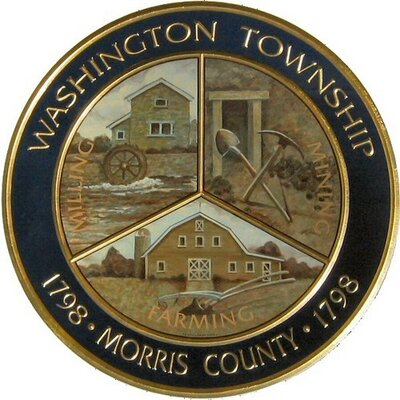 Members Present:  __x_Chairman Dan Ross  _x__Member Paula Ross,  ___Member Patricia Homer _x_Committee Liaison Ken Short_x_Gregg Forsbrey _____Bill Leavens  Others Present: ____ EC Member Valerie Walsh _x__Town Administrator Andrew Coppola6:30pm Meeting Called to Order6:35-6:45pm Approval of April 2018 Minutes. 6:45-7:10pm Old Business; Reporting back to ANJEC about Harrington Park, remaining deliverables. Updates on brochure holders, and signage, progress on DPW signs? Promoting the official opening ceremony/ butterfly release.  Ideas for next undertaking? 7:10-7:35pm New Business: Progress on the TREX Challenge. Updates on Green Market, and moving forward with partnering with the Economic Development Committee. Updates on SJ initiatives, including next steps, and additional initiatives we might wish to undertake.Green Festival Updates. Potential new vendors/ sponsors?7:35-8:00pm- Past town wide initiatives: Clean Communities Week/ Paper Shredding event. 8:00-8:15pm- Fundraising- New ideas? New grants available?  8:15-8:30pm- Open discussion, Membership, Outreach Updates on Social Media Page?